关于举办第十三届中国大学生服务外包创新创业大赛的通知为进一步聚焦服务业创新发展，加快服务外包人才培养工作，促进大学生就业和创业，定于2021 年11月至2022年8月举办第十三届“中国大学生服务外包创新创业大赛”(以下简称“大赛”)。一、大赛宗旨紧贴服务外包、创新创业主题，以应用为导向，加强产学互动，搭建大学生服务外包创新创业能力展示平台；引导学生关注现代服务产业，吸引企业关注学生创新创业，促进高校教育改革适应战略性新兴产业发展需求，为产业发展提供人才支撑，推动人才交流合作，努力促进大学生的就业和创业。二、组织结构：1、大赛设立组织委员会（简称大赛组委会），全面负责大赛相关工作。大赛组委会下设区域赛组委会。本届大赛分设东部、中部、西部区域赛。东部区域赛由南京大学承办，负责北京、天津、河北、江苏、上海、浙江、山东、福建、海南9个省(直辖市)的竞赛组织工作。中部区域赛由中南大学承办，负责湖南、湖北、江西、安徽、河南、广东、广西、云南、贵州、山西、内蒙古11个省（自治区）。西部区域赛由西安电子科技大学承办，负责陕西、四川、重庆、宁夏、青海、甘肃、新疆、西藏、辽宁、吉林、黑龙江11个省（自治区、直辖市）。2、大赛设立专家委员会，负责初、决赛项目评审等工作。3、大赛设立仲裁委员会，负责对赛事组织、参赛项目评审、协办单位相关工作等进行监督，对违反大赛纪律的行为予以处理。三、竞赛内容大赛分为A、B两个竞赛类型（A类:企业命题类;B类:创业实践类），具体竞赛方案参见《第十三届中国大学生服务外包创新创业大赛参赛手册》。四、参赛要求1、参赛项目须真实、健康、合法，无任何违法、不良信息，项目立意应弘扬正能量，践行社会主义核心价值观，不得违背公序良俗，不得侵犯他人知识产权。2、参赛对象。全国高等学校(本科类和高职高专类院校)具有正式学籍的全日制在校学生（含2022年应届毕业生)及毕业不超过5年（2017年后毕业）的大学生。3、参赛团队仅限选一竞赛类别参赛;已获本大赛往届总决赛奖项的项目，不可报名参加本届大赛。4、参赛名额。参赛队每队队员数量上限5人，指导老师数量上限2人。A类(企业命题类）每校参赛团队数量不限;B类（创业实践类）每校仍限报2队，建议由校内选拔赛/推选方式获得名额。报名方式。本届大赛采取网络报名方式，报名时间为2021年11月10日起至2022年2月28日止，参赛团队可通过大赛官方网站进行报名(网址:http://www.fwwb.org.cn/)) 。疫情防控。在疫情防控期间，各高校请根据常态化新冠肺炎疫情防控工作要求，安全有序推进大赛的组织筹备，建议充分利用网络,开展线上备赛。其他事项1、参赛费用说明大赛不向参赛院校及师生收取任何费用。比赛期间参赛团队食宿交通等需由团队自行负责。2、信息发布方式有关大赛工作的重要通知和说明事项，由大赛组委会通过大赛官网、官方微信公众号和官方QQ群统一公告和通知。3、高校竞赛联络人鉴于校内竞赛组织和选拔相关工作需要，请各高校推荐一名在职教师作为竞赛联络人，负责本届大赛竞赛组织、对接等工作。请各高校在报名期间开具推荐证明文件（加盖教务处章），由竞赛联络人在大赛官网注册高校账户，填写信息提交证明文件至组委会审核。大赛组委会联系方式联系人:王老师  张老师联系电话: 010-56233020电子邮箱:fwwbds@niso.edu.cn地址:北京市海淀区清华园街道华业大厦大赛官网: http://www.fwwb.org.cn/微信公众号:fwwbds官方QQ:418122009（高校竞赛联络群，限已提交证明文件)594983801（大赛指导教师群)452383170(第十三届服创大赛Ⅰ群)854306485(第十三届服创大赛II群)1001524062(第十三届服创大赛III群)1080710340(第十三届服创大赛IV群)备注:各团队至少有一名代表加群;禁止重复加群。中国大学生服务外包创新创业大赛组委会福建江夏学院第十三届中国大学生服务外包创新创业大赛群号：628352369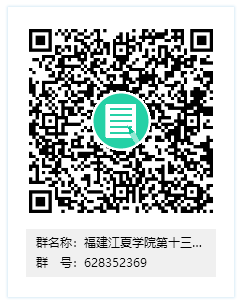 附件：第十三届服创大赛参赛手册系列材料